				                                         สิงหาคม  2566เรื่อง  ขอเชิญเข้าร่วมการประชุม และประชาสัมพันธ์ “การประชุมพัฒนาศักยภาพบุคลากรในการเฝ้าระวัง  และส่งเสริมสุขภาพสายตานักเรียนตามวิถีชีวิตใหม่รูปแบบเสมือนจริง (Virtual Meeting)”เรียน  ผู้ว่าราชการจังหวัด ทุกจังหวัด(อ้างถึง  1. หนังสือกรมส่งเสริมการปกครองท้องถิ่น ที่ มท 0816.5/ว 390 ลงวันที่ 25 กุมภาพันธ์ 2564          2. หนังสือกรมส่งเสริมการปกครองท้องถิ่น ที่ มท 0816.5/ว 3158 ลงวันที่ 29 ธันวาคม 2564สิ่งที่ส่งมาด้วย  สำเนาหนังสือกรมอนามัย กระทรวงสาธารณสุข ที่ สธ 0952.01/5670                                                       
                   ลงวันที่ 26 กรกฎาคม 2566					        จำนวน 1 ฉบับ ตามที่กรมส่งเสริมการปกครองท้องถิ่นได้มีหนังสือขอความร่วมมือจังหวัดแจ้งองค์กรปกครอง
ส่วนท้องถิ่นที่มีสถานศึกษาระดับชั้นประถมศึกษาในสังกัดให้การสนับสนุนการดำเนินงานการคัดกรองสายตานักเรียนและให้มีการช่วยเหลือสนับสนุนตามแนวทางการปฏิบัติงาน และมีนโยบายขับเคลื่อนสานต่อโครงการเด็กไทยสายตาดีภายใต้ข้อตกลงความร่วมมือกับภาคีเครือข่ายอย่างต่อเนื่อง ความละเอียดแจ้งแล้ว นั้น กรมส่งเสริมการปกครองท้องถิ่นได้รับแจ้งจากกรมอนามัยว่า ได้ดำเนินการสานต่อโครงการเด็กไทยสายตาดีอย่างต่อเนื่อง ตามข้อตกลงความร่วมมือ (MOU) ระยะ 5 ปี (2564 - 2568) ดังนั้น 
เพื่อการพัฒนาและยกระดับศักยภาพบุคลากรให้สามารถตรวจคัดกรอง เฝ้าระวัง และส่งเสริมสุขภาพสายตา
ในเด็กชั้นประถมศึกษา จึงขอความร่วมมือจังหวัดแจ้งองค์กรปกครองส่วนท้องถิ่นร่วมกับสถานศึกษาที่จัดการศึกษาระดับชั้นประถมศึกษาในสังกัดเข้าร่วมการประชุม ในวันที่ 29 สิงหาคม 2566 เวลา 09.00 – 16.00 น. 
ผ่านสื่ออิเล็กทรอนิกส์ (e-meeting) ด้วยโปรแกรม Cisco WebEx ทั้งนี้ ขอให้ตอบรับการเข้าร่วมประชุม ภายในวันที่ 22 สิงหาคม 2566 รายละเอียดปรากฏตาม QR Code ท้ายหนังสือนี้ จึงเรียนมาเพื่อโปรดพิจารณา						   ขอแสดงความนับถือ             อธิบดีกรมส่งเสริมการปกครองท้องถิ่นกองส่งเสริมและพัฒนาการจัดการศึกษาท้องถิ่นกลุ่มงานส่งเสริมการจัดการศึกษาท้องถิ่นโทร. ๐-๒๒๔๑-๙000 ต่อ 5313โทรสาร 0-2241-9021-3 ต่อ 108ไปรษณีย์อิเล็กทรอนิกส์ saraban@dla.go.thผู้ประสานงาน : นางสาวมารียะห์  ดามาลี โทร. 06-3584-7236           QR Codeแบบตอบรับเข้าร่วมประชุม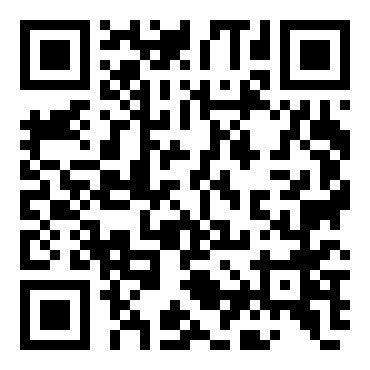 https://bit.ly/43CQsi5QR Code เข้าร่วมการประชุม 				   Meeting ID : 2510 273 5288
				   Passcode : WATW323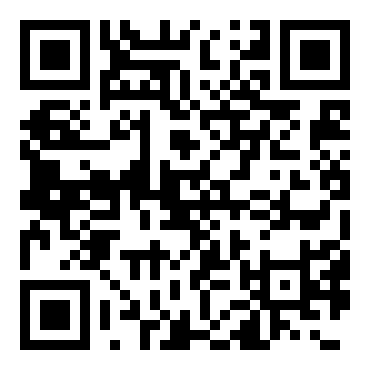 https://bit.ly/46V9CTd